15  Cristo ha resucitado1. Presencia primera de la Magdalena y aviso a Pedro   Jn 20. 1-101 El primer día de la semana, de madrugada, cuando todavía estaba oscuro, la María Magdalena viene al sepulcro y ve que la piedra había sido quitada.2 Corrió al encuentro de Simón Pedro y del otro discípulo al que Jesús amaba, y les dijo: «Se han llevado del sepulcro al Señor y no sabemos dónde lo han puesto».3 Pedro y el otro discípulo salieron corriendo y fueron al sepulcro.4 Corrían los dos juntos, pero el otro discípulo corrió más rápidamente que Pedro y llegó antes.5 Asomándose al sepulcro, vio las vendas en el suelo, aunque no entró.6 Después llegó Simón Pedro, que lo seguía, y entró en el sepulcro; vio las vendas en el suelo,7 y también el sudario que había cubierto su cabeza; este no estaba con las vendas, sino enrollado en un lugar aparte.8 Luego entró el otro discípulo, que había llegado antes al sepulcro: él también vio y creyó.9 Todavía no habían comprendido que, según la Escritura, él debía resucitar de entre los muertos.10 Los discípulos regresaron entonces a su casa 2. Angeles aparecen a las mujeres, primero y luego a María Magdalena y Jesús a las mujeres Mt. 28. 1- 101 Pasado el sábado, al amanecer del primer día de la semana, María Magdalena y la otra María fueron a ver el sepulcro.2 De pronto, se produjo un gran temblor de tierra: el ángel del Señor bajó del cielo, hizo rodar la piedra del sepulcro y se sentó sobre ella.3 Su aspecto era como el de un relámpago y sus vestiduras eran blancas como la nieve.4 Al verlo, los guardias temblaron de espanto y quedaron como muertos.5 El ángel dijo a las mujeres: «No temáis, yo sé que vosotras buscáis a Jesús, el Crucificado.6 No está aquí, porque ha resucitado como lo había dicho. Venid a ver el lugar donde estaba,7 y marchad enseguida a decir a sus discípulos: «Ha resucitado de entre los muertos e irá antes que vosotros a Galilea: allí lo veréis». Recordad lo que tenía que deciros».8 Las mujeres, atemorizadas pero llenas de alegría, se alejaron rápidamente del sepulcro y fueron a dar la noticia a los discípulos. 9 De pronto, Jesús salió a su encuentro y las saludó, diciendo: «Alegraos». Ellas se acercaron y, abrazándole los pies, se postraron delante de él.10 Y Jesús les dijo: «No temáis; y avisad a mis hermanos que vayan a Galilea y allí me verán».  3  La mentira de los sacerdotes del templo Mt 28.11-1311 Mientras ellas se alejaban, algunos guardias fueron a la ciudad para contar a los sumos sacerdotes todo lo que había sucedido.12 Estos, tras reunirse con los ancianos y el consejo, dieron a los soldados abundante cantidad de monedas de plata,1 3 con esta consigna: «Decid así: «Sus discípulos vinieron durante la noche y robaron su cuerpo, mientras dormíamos».14 Si el asunto llega a oídos del gobernador, nosotros nos encargaremos de apaciguarlo y de evitaros a vosotros cualquier contratiempo».15 Ellos recibieron el dinero y cumplieron como les enseñaron. Esta explicación se ha difundido entre los judíos hasta el día de hoy. 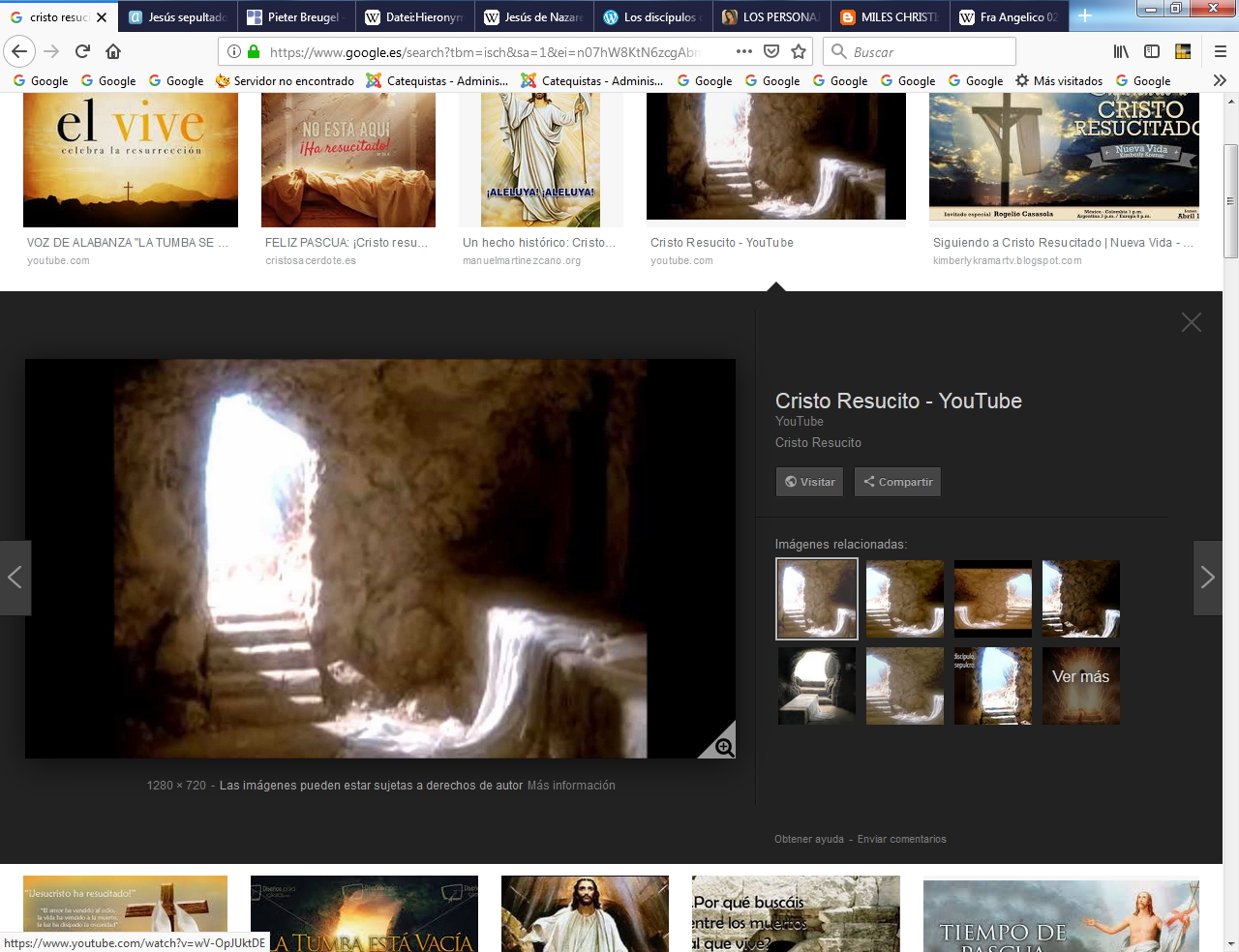 4. Interpretación de Marcos sobre el temor de las mujeres Mc 16. 1-81 Pasado el sábado, María Magdalena, María, la madre de Santiago, y Salomé compraron perfumes para ungir el cuerpo de Jesús.2 A la madrugada del primer día de la semana, cuando salía el sol, fueron al sepulcro.3 Y decían entre ellas: «¿Quién nos correrá la piedra de la entrada del sepulcro?»4 Pero al mirar, vieron que la piedra había sido corrida; era una piedra muy grande.5 Al entrar al sepulcro, vieron a un joven sentado a la derecha, vestido con una túnica blanca. Ellas quedaron asustadas.6 Pero él les dijo: «No temáis. Vosotras buscáis a Jesús de Nazaret, el Crucificado. Ha resucitado, no está aquí. Mirad el lugar donde lo habían puesto.7 Id ahora a decir a sus discípulos y a Pedro que él irá antes que vosotros a Galilea; allí lo verán, como él se lo había dicho».8 Ellas salieron huyendo del sepulcro, porque estaban temblando y fuera de sí. Y no dijeron nada a nadie, porque tenían miedo. 5.  Interpretación de Lucas  Lc  24.1-111 El primer día de la semana, al amanecer, las mujeres fueron al sepulcro con los perfumes que habían preparado.2 Ellas encontraron removida la piedra del sepulcro3 y entraron, pero no hallaron el cuerpo del Señor Jesús. 4 Mientras estaban desconcertadas a causa de esto, se les aparecieron dos hombres con vestiduras deslumbrantes.5 Como las mujeres, llenas de temor, no se atrevían a levantar la vista del suelo, ellos les preguntaron: «¿Por qué buscáis entre los muertos al que está vivo?6 No está aquí, ha resucitado. Recordad lo que él os decía cuando aún estaba en Galilea:7 «Es necesario que el Hijo del Hombre sea entregado en manos de los pecadores, que sea crucificado y que resucite al tercer día». 8 Y las mujeres recordaron sus palabras.9 Cuando regresaron del sepulcro, refirieron esto a los Once y a todos los demás.10 Eran María Magdalena, Juana y María, la madre de Santiago, y las demás mujeres que las acompañaban. Ellas dijeron esto a los Apóstoles, 11 pero a ellos les pareció que deliraban y no les creyeron. 12 Pedro, sin embargo, se levantó y corrió hacia el sepulcro; y, al asomarse, no vio más que las sábanas. Entonces regresó lleno de admiración por lo que había sucedido. 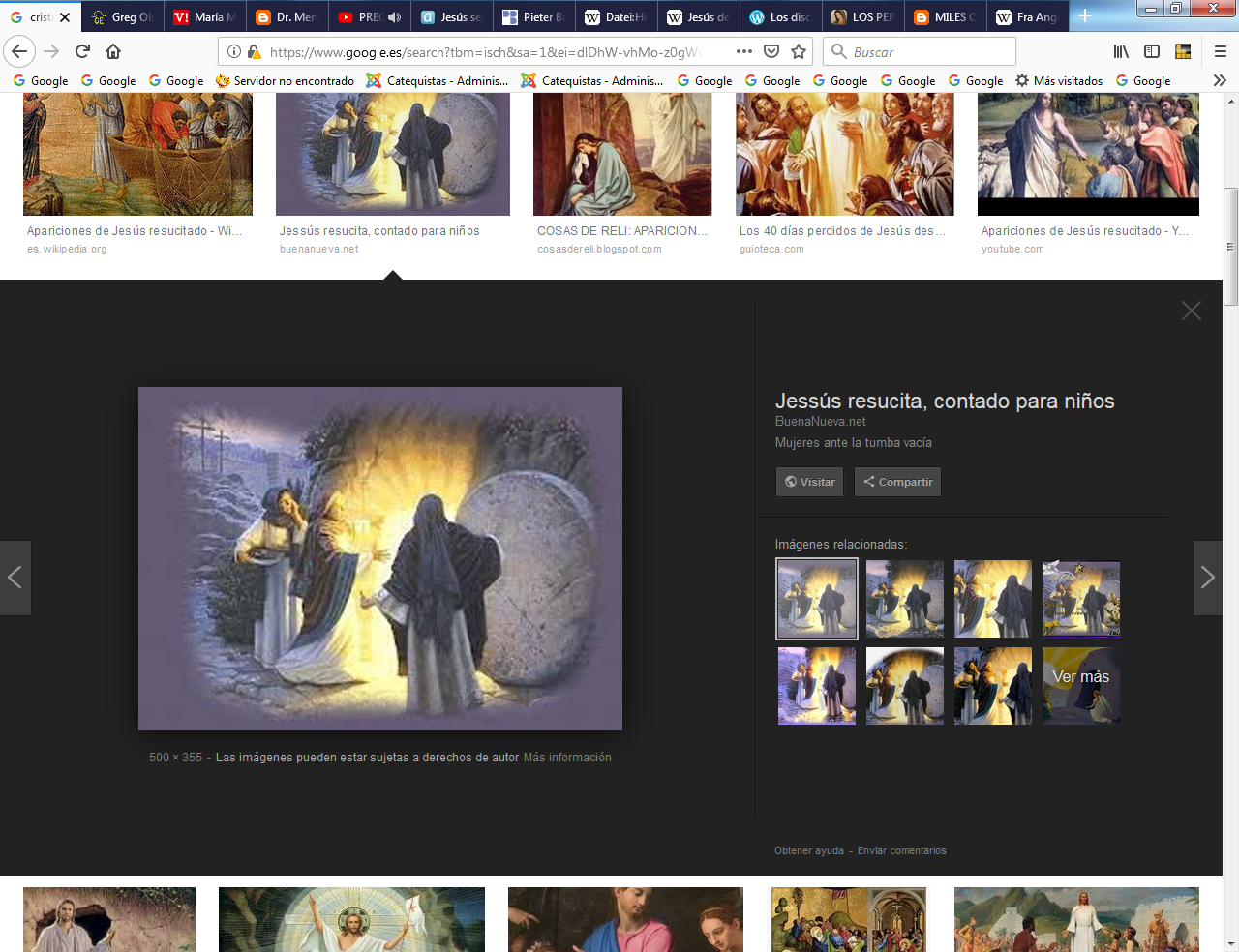 6 Aparición especial a la Magdalena existió con claridad  Jn 20 .11-18.11 María se había quedado afuera, llorando junto al sepulcro. Mientras lloraba, se asomó al sepulcro.12 y vio a dos ángeles vestidos de blanco, sentados uno a la cabecera y otro a los pies del lugar donde había sido puesto el cuerpo de Jesús.13 Ellos le dijeron: «Mujer, ¿por qué lloras?». María respondió: «Porque se han llevado a mi Señor y no sé dónde lo han puesto».14 Al decir esto se dio vuelta y vio a Jesús, que estaba allí, pero no lo reconoció.15 Jesús le preguntó: «Mujer, ¿por qué lloras? ¿A quién buscas?». Ella, pensando que era el cuidador de la huerta, le respondió: «Señor, si tú lo has llevado, dime dónde lo has puesto y yo iré a buscarlo».16 Jesús le dijo: «¡María!». Ella lo reconoció y le dijo en hebreo: «¡Raboní!», es decir «¡Maestro!».17 Jesús le dijo: «No me abraces, (toques) ya más, porque todavía no he subido al Padre. Vete a decir a mis hermanos: «Subo a mi Padre, el Padre vuestro; a mi Dios, y a vuestro Dios».18 María Magdalena fue a anunciar a los discípulos que había visto al Señor y que él había dicho esas palabras.7. Aparición a los dos de Emaús: un relato especial y amplio  Lc 24. 13-3513 Ese mismo día dos de los discípulos iban a un pequeño pueblo llamado Emaús, situado a sesenta estadios de Jerusalén.14 En el camino hablaban sobre lo que había ocurrido.15 Mientras conversaban y discutían, el mismo Jesús se acercó y siguió caminando con ellos.16 Pero sus ojos estaban como inhibidos y no lo reconocieron.17 El les dijo: «¿Qué comentabais por el camino?». Ellos se detuvieron, con el semblante triste,18 y uno de ellos, llamado Cleofás, le respondió: «¡Tú eres el único forastero en Jerusalén que ignora lo que pasó en estos días!». 19 «¿Qué cosa?», les preguntó. Ellos respondieron: «Lo referente a Jesús, el Nazareno, que fue un profeta poderoso en obras y en palabras delante de Dios y de todo el pueblo,20 y cómo nuestros sumos sacerdotes y nuestros jefes lo entregaron para ser condenado a muerte y lo crucificaron.21 Nosotros esperábamos que fuera él quien librara a Israel. Pero a todo esto ya van tres días que sucedieron estas cosas.22 Es verdad que algunas mujeres que están con nosotros nos han desconcertado: ellas fueron de madrugada al sepulcro 23 y al no hallar el cuerpo de Jesús, volvieron diciendo que se les había aparecido unos ángeles, asegurándoles que él está vivo.24 Algunos de los nuestros fueron al sepulcro y encontraron todo como las mujeres habían dicho. Pero a él no lo vieron».25 Jesús les dijo: «¡Hombres duros de entendimiento, cómo os cuesta creer todo lo que anunciaron los profetas!26 ¿No era necesario que el Cristo soportara esos sufrimientos para entrar en su gloria?»27 Y comenzando por Moisés y continuando con todos los profetas les interpretó todas las Escrituras y lo que se refería a él.28 Cuando llegaron cerca del pueblo a donde iban, Jesús hizo ademán de seguir adelante.29 Pero ellos le insistieron: «Quédate con nosotros, porque ya es tarde y el día se acaba». El entró y se quedó con ellos.30 Y estando a la mesa, tomó el pan y pronunció la bendición; luego lo partió y se lo dio.31 Entonces los ojos de los discípulos se abrieron y lo reconocieron, pero él había desaparecido de su vista.32 Y se decían el uno al otro: «¿No ardía acaso nuestro corazón, mientras nos hablaba en el camino y nos explicaba las Escrituras?».33 En ese mismo momento, se pusieron en camino y regresaron a Jerusalén. Allí encontraron reunidos a los Once y a los demás que estaban con ellos, 34 y estos les dijeron: «Es verdad, ¡el Señor ha resucitado y se apareció a Simón!».35 Ellos, por su parte, contaron lo que les había  pasado en el camino y cómo lo habían reconocido al partir el pan.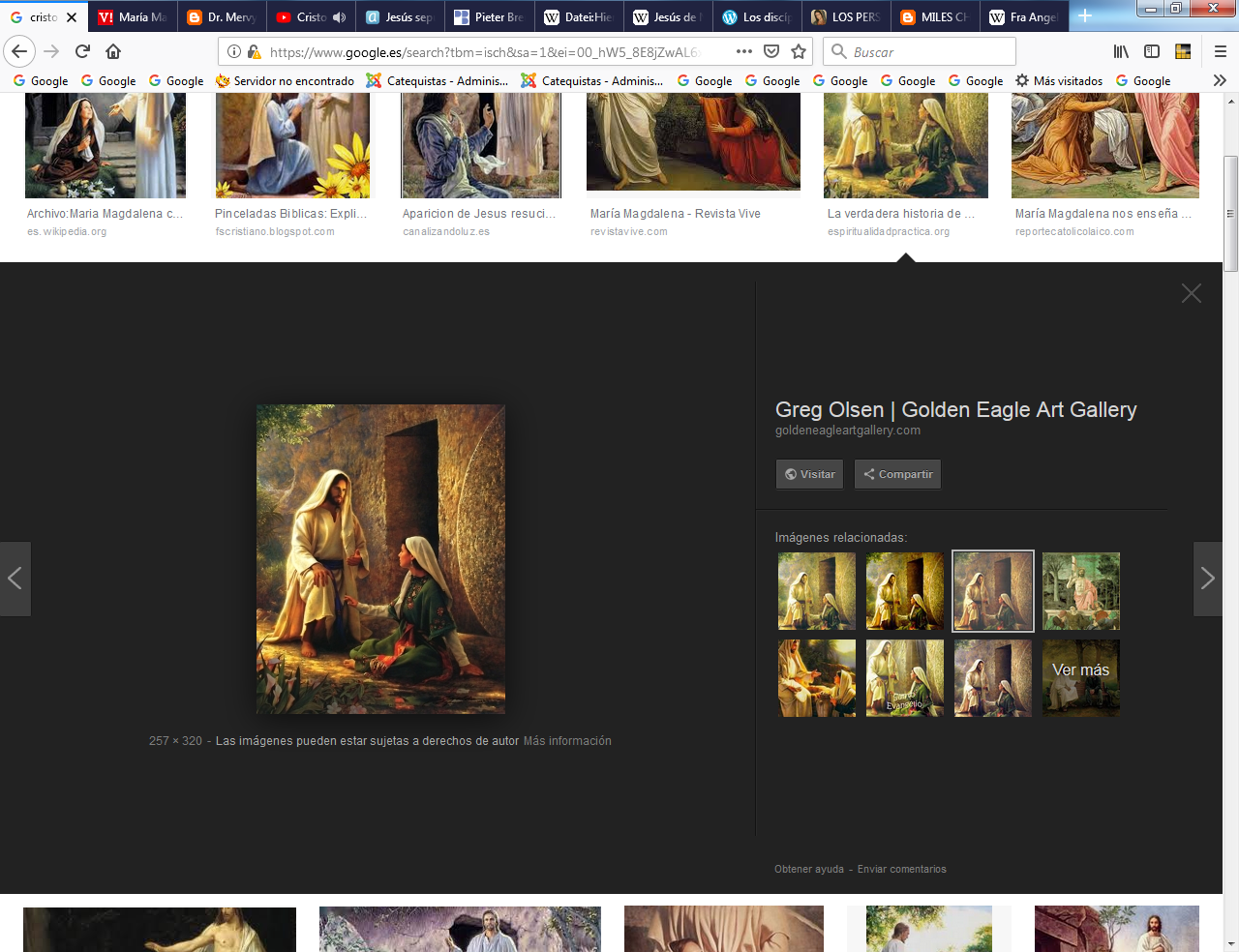 Gregorio Olsen8  Interpretación de Mateo que cita como centro a Galilea  Mt 28. 16-2016 Los once discípulos fueron a Galilea, a la montaña donde Jesús los había citado.17 Al verlo, se postraron delante de él; sin embargo, algunos todavía dudaron18 Acercándose, Jesús les dijo: «Yo he recibido todo poder en el cielo y en la tierra.19 Id vosotros, y haced que todos los pueblos sean mis discípulos, bautizándolos en el nombre del Padre y del Hijo y del Espíritu Santo,20 y enseñándoles a cumplir todo lo que yo os he mandado. Y yo estaré siempre con vosotros hasta el fin de los siglos 9  Interpretación de Marcos  que sigue pensando en Galilea  Mc 16 9-189 Jesús, que había resucitado a la mañana del primer día de la semana, se apareció primero a María Magdalena, aquella de quien había echado siete demonios.10 Ella fue a contarlo a los que siempre lo habían acompañado, que estaban afligidos y lloraban11 Cuando la oyeron decir que Jesús estaba vivo y que lo había visto, no la creyeron. 12 Después, se mostró con otro aspecto a dos de ellos, que iban caminando hacia un poblado.13 Y ellos fueron a anunciarlo a los demás, pero tampoco les creyeron.14 Enseguida, se apareció a los Once, mientras estaban comiendo, y les reprochó su incredulidad y su obstinación porque no habían creído a quienes lo habían visto resucitado.15 Entonces les dijo: «Id por todo el mundo, anunciad la Buena Noticia a toda la creación.16 El que crea y se bautice, se salvará. El que no crea, se condenará.17 Y estos prodigios acompañarán a los que crean: arrojarán a los demonios en mi Nombre y hablarán nuevas lenguas;18 podrán tomar a las serpientes con sus manos, y si beben un veneno mortal no les hará ningún daño; impondrán las manos sobre los enfermos y los curarán».10  Aparición a los once y gozo en los Apóstoles Lc 24 36-49  36 Todavía estaban hablando (los de Emaus) de esto, cuando Jesús se apareció en medio de ellos y les dijo: «La paz esté con vosotros».37 Atónitos y llenos de temor, creían ver un espíritu (fantasma),38 pero Jesús les preguntó: «¿Por qué estáis turbados y se os presentan esas dudas en vuestro corazón?39 Mirad mis manos y mis pies, soy yo mismo. Tocadme y ved. Un espíritu no tiene carne ni huesos, como veis que yo tengo».40 Y diciendo esto, les mostró sus manos y sus pies.41 Como no llegaran a creer por la alegría y la admiración de los discípulos,  Jesús les preguntó: «¿Tenéis aquí algo para comer?». 42 Ellos le presentaron un trozo de  pescado asado;43 él lo tomó y lo comió delante de todos.44 Después les dijo: «Cuando todavía estaba con vosotros, yo os decía: Es necesario que se cumpla todo lo que está escrito de mí en la Ley de Moisés, en los Profetas y en los Salmos».45 Entonces les abrió la inteligencia para que pudieran comprender las Escrituras,46 y añadió: «Así está escrito: el Cristo debía sufrir y resucitar de entre los muertos al tercer día,47 y comenzando por Jerusalén, en su nombre debía predicarse a todas las naciones la conversión para el perdón de los pecados.48 Vosotros sois testigos de todo esto.49 Y yo os envío con lo que mi Padre os ha prometido. Permaneced en la ciudad, hasta que seáis revestidos con la fuerza que viene de lo alto».   11  La doble aparición a los Apóstoles. Jn   20 19-30 19 Al atardecer de ese mismo día, el primero de la semana, estando cerradas las puertas del lugar donde se encontraban los discípulos, por temor a los judíos, llegó Jesús y poniéndose en medio de ellos, les dijo: «¡La paz esté con vosotros!».20 Mientras decía esto, les mostró sus manos y su costado. Los discípulos se llenaron de alegría cuando vieron al Señor.21 Jesús les dijo de nuevo: «¡La paz esté con vosotros! Como el Padre me envió a mí, yo también os envío a vosotros»22 Al decirles esto, sopló sobre ellos y añadió «Recibid al Espíritu Santo.23 Los pecados serán perdonados a los que vosotros perdonéis, y serán retenidos a los que vosotros  se los retengáis».24 Tomás, uno de los Doce, de sobrenombre el Mellizo, no estaba con ellos cuando llegó Jesús.25 Los otros discípulos le dijeron: «¡Hemos visto al Señor!». El les respondió: «Si no veo la marca de los clavos en sus manos, si no pongo el dedo en el lugar de los clavos y la mano en su costado, no lo creeré».26 Ocho días más tarde, estaban de nuevo los discípulos reunidos en la casa, y estaba con ellos Tomás. Entonces apareció Jesús, estando cerradas las puertas, se puso en medio de ellos y les dijo: «¡La paz esté con vosotros!».27 Luego dijo a Tomás: «Trae aquí tu dedo: aquí están mis manos. Acerca tu mano: Métela en mi costado. En adelante no seas incrédulo, sino hombre de fe».28 Tomas respondió: «¡Señor mío y Dios mío!.29 Jesús le dijo: «Ahora crees, porque me has visto. ¡Felices los que creen sin haber visto!».12  Especial complemento al texto de Juan Jn 21 1-251 Después de esto, Jesús se apareció otra vez a los discípulos a orillas del mar de Tiberíades. Y se manifestó así: 2 Estaban junto a Simón Pedro, Tomás, llamado el Mellizo, Natanael, el de Caná de Galilea, los hijos de Zebedeo y otros dos discípulos. 3 Simón Pedro les dijo: «Voy a pescar». Ellos le respondieron: «Vamos también nosotros». Salieron y subieron a la barca. Pero esa noche no pescaron nada. 4 Cuando estaba amaneciendo, Jesús estaba en la orilla, aunque los discípulos no sabían que era él. 5 Jesús les dijo: «Muchachos, ¿tenéis algo para comer?». Ellos respondieron: «No». 6 El les dijo: «Tirad la red a la derecha de la barca y encontraréis». Ellos la tiraron y se llenó tanto de peces que no podían arrastrarla7 El discípulo al que Jesús amaba dijo a Pedro: «¡Es el Señor!». Cuando Simón Pedro oyó que era el Señor, se ciñó la ropa, porque estaba desnudo y se tiró al agua. 8 Los otros discípulos fueron en la barca, arrastrando la red con los peces, porque estaban sólo a unos doscientos codos de la orilla. 9 Al bajar a tierra vieron que había fuego preparado, un pescado sobre las brasas y pan. 10 Jesús les dijo: «Traed algunos de los pescados que acabáis de sacar». 11 Simón Pedro subió a la barca y sacó la red a tierra, llena de peces grandes: eran ciento cincuenta y tres y, a pesar de ser tantos, la red no se rompió. 12 Jesús les dijo: «Venid a comer». Ninguno de los discípulos se atrevía a preguntarle: «¿Quién eres»?, porque sabían que era el Señor. 13 Jesús se acercó, tomó el pan y se lo dio, e hizo lo mismo con el pescado. 14 Esta fue la tercera vez que Jesús resucitado se apareció a sus discípulos15 Después de comer, Jesús dijo a Simón Pedro: «Simón, hijo de Juan, ¿me amas más que éstos?». El le respondió: «Sí, Señor, tú sabes que te quiero». Jesús le dijo: «Apacienta mis corderos». 16 Le volvió a decir por segunda vez: «Simón, hijo de Juan, ¿me amas?». El le respondió: «Sí, Señor, sabes que te amo». Jesús le dijo: «Apacienta mis ovejas». 17 Le preguntó por tercera vez: «Simón, hijo de Juan, ¿me amas?». Pedro se entristeció de que por tercera vez le preguntara si lo amaba, y le dijo: «Señor, tú lo sabes todo; sabes que te amo». Jesús le dijo: «Apacienta mis ovejas. 18 Te aseguro que cuando eras joven tú mismo te vestías e ibas a donde querías. Pero cuando seas viejo, extenderás tus brazos, y otro te atará y te llevará a donde no quieras». 19 De esta manera, indicaba con qué muerte Pedro debía glorificar a Dios. Y después de hablar así, le dijo: «Sígueme». 20 Pedro, volviéndose, vio que lo seguía el discípulo al que Jesús amaba, el mismo que durante la Cena se había reclinado sobre Jesús y le había preguntado: «Señor, ¿quién es el que te va a entregar?».21 Cuando Pedro lo vio, preguntó a Jesús: «Señor, ¿y qué será de éste?». 22 Jesús le respondió: «Si yo quiero que él quede hasta mi venida, ¿qué te importa? Tú sígueme». 23 Entonces se divulgó entre los hermanos el rumor de que aquel discípulo no moriría, pero Jesús no había dicho a Pedro: «El no morirá», sino: «Si yo quiero que él quede hasta mi venida, ¿qué te importa a ti?». 24 Este mismo discípulo es el que da testimonio de estas cosas y el que las ha escrito; y sabemos que su testimonio es verdadero. 25 Jesús hizo también muchas otras cosas. Si se las relatara detalladamente, pienso que no bastaría todo el mundo para contener los libros que habría que escribir13  La Ascensión según Lucas   Lc  24  24-5350 Después Jesús los llevó hasta las proximidades de Betania y, elevando sus manos, los bendijo.51 Mientras los bendecía, se separó de ellos y fue llevado al cielo. 52 Los discípulos, que se habían postrado delante de él, volvieron a Jerusalén con gran alegría,53 y permanecían continuamente en el Templo alabando a Dios. 14   Referencia de Marcos  Mc 16. 19-20 19 Después de decirles esto, el Señor Jesús fue llevado al cielo y está sentado a la derecha de Dios.20 Ellos fueron a predicar por todas partes, y el Señor los asistía y confirmaba su palabra con los milagros que la acompañaban     15  Así es la terminación del Evangelio de Juan  Jc 20. 30-31  30 Jesús realizó además muchos otros signos en presencia de sus discípulos, que no se encuentran relatados en este libro.31 Estos han sido escritos para que vosotros creáis que Jesús es el Mesías, el Hijo de Dios, y creyendo, tengáis vida en su Nombre.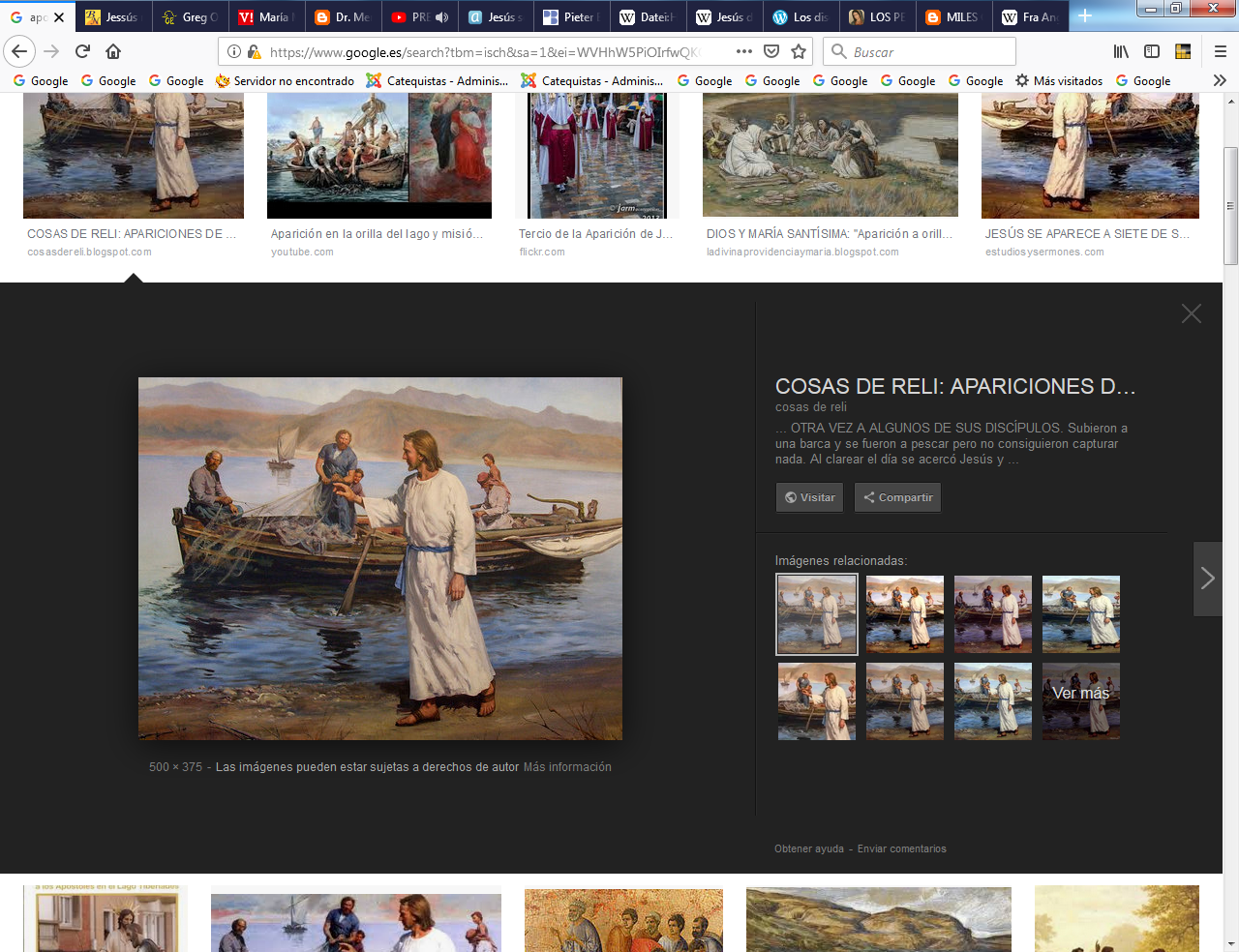    Es interesante contrastar las dos interpretaciones de que se hacen eco los círculos de los primeros cristianos. Unos afirman que Jesús resucitó, pero se apareció a los suyos en Galilea, en el monte que indicó antes de morir: Mateo y Marcos. Y otros, Lucas y Juan, dicen que las apariciones fueron en Judea.   Es un tema que ha supuesto muchos comentarios por los biblistas, pero que no tiene solución, salvo la impresión de que apariciones hubo durante un tiempo (40 días?) en ambos escenarios.